 I declare to have read and accepted the policy for use of the facility MasSpecLabMass Spectrometry FacilityMass Spectrometry FacilityMass Spectrometry FacilityMass Spectrometry FacilityMass Spectrometry FacilityMass Spectrometry FacilityMass Spectrometry FacilityMass Spectrometry FacilityMass Spectrometry FacilityMass Spectrometry Facility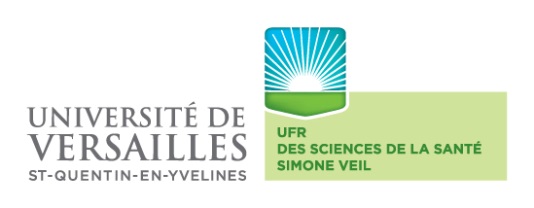 Managers: Jean-Claude Alvarez – Stanislas Grassin DelyleContact:Stanislas Grassin DelylePlateforme de Spectrométrie de MasseUFR Sciences de la Santé Simone Veil2, avenue de la source de la Bièvre78180 Montigny le Bretonneux, FranceTel : +33 (0)1 70 42 94 22stanislas.grassin-delyle@uvsq.frManagers: Jean-Claude Alvarez – Stanislas Grassin DelyleContact:Stanislas Grassin DelylePlateforme de Spectrométrie de MasseUFR Sciences de la Santé Simone Veil2, avenue de la source de la Bièvre78180 Montigny le Bretonneux, FranceTel : +33 (0)1 70 42 94 22stanislas.grassin-delyle@uvsq.frManagers: Jean-Claude Alvarez – Stanislas Grassin DelyleContact:Stanislas Grassin DelylePlateforme de Spectrométrie de MasseUFR Sciences de la Santé Simone Veil2, avenue de la source de la Bièvre78180 Montigny le Bretonneux, FranceTel : +33 (0)1 70 42 94 22stanislas.grassin-delyle@uvsq.frManagers: Jean-Claude Alvarez – Stanislas Grassin DelyleContact:Stanislas Grassin DelylePlateforme de Spectrométrie de MasseUFR Sciences de la Santé Simone Veil2, avenue de la source de la Bièvre78180 Montigny le Bretonneux, FranceTel : +33 (0)1 70 42 94 22stanislas.grassin-delyle@uvsq.frManagers: Jean-Claude Alvarez – Stanislas Grassin DelyleContact:Stanislas Grassin DelylePlateforme de Spectrométrie de MasseUFR Sciences de la Santé Simone Veil2, avenue de la source de la Bièvre78180 Montigny le Bretonneux, FranceTel : +33 (0)1 70 42 94 22stanislas.grassin-delyle@uvsq.frManagers: Jean-Claude Alvarez – Stanislas Grassin DelyleContact:Stanislas Grassin DelylePlateforme de Spectrométrie de MasseUFR Sciences de la Santé Simone Veil2, avenue de la source de la Bièvre78180 Montigny le Bretonneux, FranceTel : +33 (0)1 70 42 94 22stanislas.grassin-delyle@uvsq.frManagers: Jean-Claude Alvarez – Stanislas Grassin DelyleContact:Stanislas Grassin DelylePlateforme de Spectrométrie de MasseUFR Sciences de la Santé Simone Veil2, avenue de la source de la Bièvre78180 Montigny le Bretonneux, FranceTel : +33 (0)1 70 42 94 22stanislas.grassin-delyle@uvsq.frManagers: Jean-Claude Alvarez – Stanislas Grassin DelyleContact:Stanislas Grassin DelylePlateforme de Spectrométrie de MasseUFR Sciences de la Santé Simone Veil2, avenue de la source de la Bièvre78180 Montigny le Bretonneux, FranceTel : +33 (0)1 70 42 94 22stanislas.grassin-delyle@uvsq.frManagers: Jean-Claude Alvarez – Stanislas Grassin DelyleContact:Stanislas Grassin DelylePlateforme de Spectrométrie de MasseUFR Sciences de la Santé Simone Veil2, avenue de la source de la Bièvre78180 Montigny le Bretonneux, FranceTel : +33 (0)1 70 42 94 22stanislas.grassin-delyle@uvsq.frManagers: Jean-Claude Alvarez – Stanislas Grassin DelyleContact:Stanislas Grassin DelylePlateforme de Spectrométrie de MasseUFR Sciences de la Santé Simone Veil2, avenue de la source de la Bièvre78180 Montigny le Bretonneux, FranceTel : +33 (0)1 70 42 94 22stanislas.grassin-delyle@uvsq.frManagers: Jean-Claude Alvarez – Stanislas Grassin DelyleContact:Stanislas Grassin DelylePlateforme de Spectrométrie de MasseUFR Sciences de la Santé Simone Veil2, avenue de la source de la Bièvre78180 Montigny le Bretonneux, FranceTel : +33 (0)1 70 42 94 22stanislas.grassin-delyle@uvsq.frManagers: Jean-Claude Alvarez – Stanislas Grassin DelyleContact:Stanislas Grassin DelylePlateforme de Spectrométrie de MasseUFR Sciences de la Santé Simone Veil2, avenue de la source de la Bièvre78180 Montigny le Bretonneux, FranceTel : +33 (0)1 70 42 94 22stanislas.grassin-delyle@uvsq.frManagers: Jean-Claude Alvarez – Stanislas Grassin DelyleContact:Stanislas Grassin DelylePlateforme de Spectrométrie de MasseUFR Sciences de la Santé Simone Veil2, avenue de la source de la Bièvre78180 Montigny le Bretonneux, FranceTel : +33 (0)1 70 42 94 22stanislas.grassin-delyle@uvsq.frManagers: Jean-Claude Alvarez – Stanislas Grassin DelyleContact:Stanislas Grassin DelylePlateforme de Spectrométrie de MasseUFR Sciences de la Santé Simone Veil2, avenue de la source de la Bièvre78180 Montigny le Bretonneux, FranceTel : +33 (0)1 70 42 94 22stanislas.grassin-delyle@uvsq.frManagers: Jean-Claude Alvarez – Stanislas Grassin DelyleContact:Stanislas Grassin DelylePlateforme de Spectrométrie de MasseUFR Sciences de la Santé Simone Veil2, avenue de la source de la Bièvre78180 Montigny le Bretonneux, FranceTel : +33 (0)1 70 42 94 22stanislas.grassin-delyle@uvsq.frManagers: Jean-Claude Alvarez – Stanislas Grassin DelyleContact:Stanislas Grassin DelylePlateforme de Spectrométrie de MasseUFR Sciences de la Santé Simone Veil2, avenue de la source de la Bièvre78180 Montigny le Bretonneux, FranceTel : +33 (0)1 70 42 94 22stanislas.grassin-delyle@uvsq.frManagers: Jean-Claude Alvarez – Stanislas Grassin DelyleContact:Stanislas Grassin DelylePlateforme de Spectrométrie de MasseUFR Sciences de la Santé Simone Veil2, avenue de la source de la Bièvre78180 Montigny le Bretonneux, FranceTel : +33 (0)1 70 42 94 22stanislas.grassin-delyle@uvsq.frManagers: Jean-Claude Alvarez – Stanislas Grassin DelyleContact:Stanislas Grassin DelylePlateforme de Spectrométrie de MasseUFR Sciences de la Santé Simone Veil2, avenue de la source de la Bièvre78180 Montigny le Bretonneux, FranceTel : +33 (0)1 70 42 94 22stanislas.grassin-delyle@uvsq.frManagers: Jean-Claude Alvarez – Stanislas Grassin DelyleContact:Stanislas Grassin DelylePlateforme de Spectrométrie de MasseUFR Sciences de la Santé Simone Veil2, avenue de la source de la Bièvre78180 Montigny le Bretonneux, FranceTel : +33 (0)1 70 42 94 22stanislas.grassin-delyle@uvsq.frProject IdentificationProject IdentificationProject IdentificationProject IdentificationProject IdentificationProject IdentificationProject IdentificationProject IdentificationProject IdentificationProject IdentificationProject IdentificationProject IdentificationProject IdentificationProject IdentificationProject IdentificationProject IdentificationProject IdentificationProject IdentificationProject IdentificationProject reference :Project reference :Project reference :Internal referenceInternal referenceInternal referenceInternal referenceInternal referenceInternal referenceInternal referenceInternal referenceInternal referenceInternal referenceInternal referenceInternal referenceInternal referenceInternal referenceInternal referenceInternal referenceApplicant laboratory:Applicant laboratory:Applicant laboratory:Laboratory Head:Laboratory Head:Laboratory Head:Project Manager:Project Manager:Project Manager:Project Manager:Project Manager:Project Manager:Project Manager:Project Manager:Project Manager:Project Manager:Project Manager:Project Manager:Project Manager:Project Manager:Project Manager:Project Manager:Project Manager:Project Manager:Project Manager:	Last name: 	First name: 	Last name: 	First name: 	Last name: 	First name: 	Last name: 	First name: 	Last name: 	First name: 	Last name: 	First name: 	Last name: 	First name: Phone number: Email address: Phone number: Email address: Phone number: Email address: Phone number: Email address: Phone number: Email address: Phone number: Email address: Phone number: Email address: Phone number: Email address: Phone number: Email address: Phone number: Email address: Phone number: Email address: Phone number: Email address: Nature of the project:Nature of the project:Nature of the project:Nature of the project: Elementary analysis Drug analysis Proteomics Other:  Elementary analysis Drug analysis Proteomics Other:  Elementary analysis Drug analysis Proteomics Other:  Elementary analysis Drug analysis Proteomics Other:  Elementary analysis Drug analysis Proteomics Other:  Elementary analysis Drug analysis Proteomics Other:  Elementary analysis Drug analysis Proteomics Other: Clinical trial:    Yes  NoClinicaltrials.gov or EudraCT ref: Clinical trial:    Yes  NoClinicaltrials.gov or EudraCT ref: Clinical trial:    Yes  NoClinicaltrials.gov or EudraCT ref: Clinical trial:    Yes  NoClinicaltrials.gov or EudraCT ref: Clinical trial:    Yes  NoClinicaltrials.gov or EudraCT ref: Clinical trial:    Yes  NoClinicaltrials.gov or EudraCT ref: Clinical trial:    Yes  NoClinicaltrials.gov or EudraCT ref: Clinical trial:    Yes  NoClinicaltrials.gov or EudraCT ref: Type of service desired:Type of service desired:Type of service desired:Type of service desired: Scientific collaboration Service delivery Scientific collaboration Service delivery Scientific collaboration Service delivery Scientific collaboration Service delivery Scientific collaboration Service delivery Scientific collaboration Service delivery Scientific collaboration Service delivery Scientific collaboration Service delivery Scientific collaboration Service delivery Scientific collaboration Service delivery Scientific collaboration Service delivery Scientific collaboration Service delivery Scientific collaboration Service delivery Scientific collaboration Service delivery Scientific collaboration Service deliveryProject InformationProject InformationProject InformationProject InformationProject InformationProject InformationProject InformationProject InformationProject InformationProject InformationProject InformationProject InformationProject InformationProject InformationProject InformationProject InformationProject InformationProject InformationProject InformationOverall objective of the research:Overall objective of the research:Overall objective of the research:Overall objective of the research:Detailed objective of the analyzes requested:Detailed objective of the analyzes requested:Detailed objective of the analyzes requested:Detailed objective of the analyzes requested:Project funding:Project funding: Public :  Laboratory’ own funds Grant. Reference:  Private Public :  Laboratory’ own funds Grant. Reference:  Private Public :  Laboratory’ own funds Grant. Reference:  Private Public :  Laboratory’ own funds Grant. Reference:  Private Public :  Laboratory’ own funds Grant. Reference:  Private Public :  Laboratory’ own funds Grant. Reference:  Private Public :  Laboratory’ own funds Grant. Reference:  Private Public :  Laboratory’ own funds Grant. Reference:  Private Public :  Laboratory’ own funds Grant. Reference:  Private Public :  Laboratory’ own funds Grant. Reference:  Private Public :  Laboratory’ own funds Grant. Reference:  Private Public :  Laboratory’ own funds Grant. Reference:  Private Public :  Laboratory’ own funds Grant. Reference:  Private Public :  Laboratory’ own funds Grant. Reference:  Private Public :  Laboratory’ own funds Grant. Reference:  Private Public :  Laboratory’ own funds Grant. Reference:  Private Public :  Laboratory’ own funds Grant. Reference:  PrivateProvisional date for submission of samples: Desired date for reporting results (indicative only): Provisional date for submission of samples: Desired date for reporting results (indicative only): Provisional date for submission of samples: Desired date for reporting results (indicative only): Provisional date for submission of samples: Desired date for reporting results (indicative only): Provisional date for submission of samples: Desired date for reporting results (indicative only): Provisional date for submission of samples: Desired date for reporting results (indicative only): Provisional date for submission of samples: Desired date for reporting results (indicative only): Provisional date for submission of samples: Desired date for reporting results (indicative only): Provisional date for submission of samples: Desired date for reporting results (indicative only): Provisional date for submission of samples: Desired date for reporting results (indicative only): Provisional date for submission of samples: Desired date for reporting results (indicative only): Provisional date for submission of samples: Desired date for reporting results (indicative only): Provisional date for submission of samples: Desired date for reporting results (indicative only): Provisional date for submission of samples: Desired date for reporting results (indicative only): Provisional date for submission of samples: Desired date for reporting results (indicative only): Provisional date for submission of samples: Desired date for reporting results (indicative only): Provisional date for submission of samples: Desired date for reporting results (indicative only): Provisional date for submission of samples: Desired date for reporting results (indicative only): Provisional date for submission of samples: Desired date for reporting results (indicative only): SamplesSamplesSamplesSamplesSamplesSamplesSamplesSamplesSamplesSamplesSamplesSamplesSamplesSamplesSamplesSamplesSamplesSamplesSamplesMatrices:Matrices:Matrices:Matrices:Matrices:Matrices: Blood Plasma or serum :  Cell culture medium:  Blood Plasma or serum :  Cell culture medium:  Blood Plasma or serum :  Cell culture medium:  Blood Plasma or serum :  Cell culture medium:  Blood Plasma or serum :  Cell culture medium:  Blood Plasma or serum :  Cell culture medium:  Blood Plasma or serum :  Cell culture medium:  Blood Plasma or serum :  Cell culture medium:  Urine CSF Other:  Urine CSF Other:  Urine CSF Other:  Urine CSF Other:  Urine CSF Other: Origin/species of matrices:Origin/species of matrices:Origin/species of matrices:Origin/species of matrices:Origin/species of matrices:Origin/species of matrices:Total number of samples:Total number of samples:Total number of samples:Total number of samples:Total number of samples:Total number of samples:Number of biological groups:Number of biological groups:Number of biological groups:Number of biological groups:Number of biological groups:Number of biological groups:Presence of organic solvents:Presence of organic solvents:Presence of organic solvents:Presence of organic solvents:Presence of organic solvents:Presence of organic solvents: No 		 Yes:  No 		 Yes:  No 		 Yes:  No 		 Yes:  No 		 Yes:  No 		 Yes:  No 		 Yes:  No 		 Yes:  No 		 Yes:  No 		 Yes:  No 		 Yes:  No 		 Yes:  No 		 Yes: Samples storage:Samples storage:Samples storage:Samples storage:Samples storage:Samples storage:Samples pH (if known):Samples pH (if known):Samples pH (if known):Samples pH (if known):Samples pH (if known):Samples pH (if known):Presence of pH buffer:Presence of pH buffer:Presence of pH buffer:Presence of pH buffer:Presence of pH buffer:Presence of pH buffer: No 		 Yes:  No 		 Yes:  No 		 Yes:  No 		 Yes:  No 		 Yes:  No 		 Yes:  No 		 Yes:  No 		 Yes:  No 		 Yes:  No 		 Yes:  No 		 Yes:  No 		 Yes:  No 		 Yes: Stability of samples:Stability of samples:Stability of samples:Stability of samples:Stability of samples:Stability of samples: Sensitive to light Sensitive to heat:  Sensitive to pH change:  Sensitive to light Sensitive to heat:  Sensitive to pH change:  Sensitive to light Sensitive to heat:  Sensitive to pH change:  Sensitive to light Sensitive to heat:  Sensitive to pH change:  Sensitive to light Sensitive to heat:  Sensitive to pH change:  Sensitive to light Sensitive to heat:  Sensitive to pH change:  Sensitive to light Sensitive to heat:  Sensitive to pH change:  Sensitive to light Sensitive to heat:  Sensitive to pH change:  Sensitive to light Sensitive to heat:  Sensitive to pH change:  Sensitive to light Sensitive to heat:  Sensitive to pH change:  Sensitive to light Sensitive to heat:  Sensitive to pH change:  Sensitive to light Sensitive to heat:  Sensitive to pH change:  Sensitive to light Sensitive to heat:  Sensitive to pH change: Potential toxicity of the sample to the handler:Potential toxicity of the sample to the handler:Potential toxicity of the sample to the handler:Potential toxicity of the sample to the handler:Potential toxicity of the sample to the handler:Potential toxicity of the sample to the handler: No 		 Yes:  No 		 Yes:  No 		 Yes:  No 		 Yes:  No 		 Yes:  No 		 Yes:  No 		 Yes:  No 		 Yes:  No 		 Yes:  No 		 Yes:  No 		 Yes:  No 		 Yes:  No 		 Yes: Other notes:Other notes:Other notes:Other notes:Other notes:Other notes:Elements or molecules to be studied
(Join Excel spreadsheet if more molecules)Elements or molecules to be studied
(Join Excel spreadsheet if more molecules)Elements or molecules to be studied
(Join Excel spreadsheet if more molecules)Elements or molecules to be studied
(Join Excel spreadsheet if more molecules)Elements or molecules to be studied
(Join Excel spreadsheet if more molecules)Elements or molecules to be studied
(Join Excel spreadsheet if more molecules)Elements or molecules to be studied
(Join Excel spreadsheet if more molecules)Elements or molecules to be studied
(Join Excel spreadsheet if more molecules)Elements or molecules to be studied
(Join Excel spreadsheet if more molecules)Elements or molecules to be studied
(Join Excel spreadsheet if more molecules)Elements or molecules to be studied
(Join Excel spreadsheet if more molecules)Elements or molecules to be studied
(Join Excel spreadsheet if more molecules)Elements or molecules to be studied
(Join Excel spreadsheet if more molecules)Elements or molecules to be studied
(Join Excel spreadsheet if more molecules)Elements or molecules to be studied
(Join Excel spreadsheet if more molecules)Elements or molecules to be studied
(Join Excel spreadsheet if more molecules)Elements or molecules to be studied
(Join Excel spreadsheet if more molecules)Elements or molecules to be studied
(Join Excel spreadsheet if more molecules)Elements or molecules to be studied
(Join Excel spreadsheet if more molecules)Total number of elements or molecules to analyze: Total number of elements or molecules to analyze: Total number of elements or molecules to analyze: Total number of elements or molecules to analyze: Total number of elements or molecules to analyze: Total number of elements or molecules to analyze: Total number of elements or molecules to analyze: Total number of elements or molecules to analyze: Total number of elements or molecules to analyze: Total number of elements or molecules to analyze: Total number of elements or molecules to analyze: Total number of elements or molecules to analyze: Total number of elements or molecules to analyze: Total number of elements or molecules to analyze: Total number of elements or molecules to analyze: Total number of elements or molecules to analyze: Total number of elements or molecules to analyze: Total number of elements or molecules to analyze: For elementary analysis (ICP-MS):For elementary analysis (ICP-MS):For elementary analysis (ICP-MS):For elementary analysis (ICP-MS):For elementary analysis (ICP-MS):For elementary analysis (ICP-MS):For elementary analysis (ICP-MS):For elementary analysis (ICP-MS):For elementary analysis (ICP-MS):For elementary analysis (ICP-MS):For elementary analysis (ICP-MS):For elementary analysis (ICP-MS):For elementary analysis (ICP-MS):For elementary analysis (ICP-MS):For elementary analysis (ICP-MS):For elementary analysis (ICP-MS):For elementary analysis (ICP-MS):For elementary analysis (ICP-MS):For elementary analysis (ICP-MS):List of elements to be determined:List of elements to be determined:List of elements to be determined:List of elements to be determined:List of elements to be determined:List of elements to be determined:List of elements to be determined:List of elements to be determined:List of elements to be determined:List of elements to be determined:List of elements to be determined:List of elements to be determined:List of elements to be determined:List of elements to be determined:List of elements to be determined:List of elements to be determined:List of elements to be determined:List of elements to be determined:List of elements to be determined:For analysis of drugs, toxics, proteomics or others:For analysis of drugs, toxics, proteomics or others:For analysis of drugs, toxics, proteomics or others:For analysis of drugs, toxics, proteomics or others:For analysis of drugs, toxics, proteomics or others:For analysis of drugs, toxics, proteomics or others:For analysis of drugs, toxics, proteomics or others:For analysis of drugs, toxics, proteomics or others:For analysis of drugs, toxics, proteomics or others:For analysis of drugs, toxics, proteomics or others:For analysis of drugs, toxics, proteomics or others:For analysis of drugs, toxics, proteomics or others:For analysis of drugs, toxics, proteomics or others:For analysis of drugs, toxics, proteomics or others:For analysis of drugs, toxics, proteomics or others:For analysis of drugs, toxics, proteomics or others:For analysis of drugs, toxics, proteomics or others:For analysis of drugs, toxics, proteomics or others:For analysis of drugs, toxics, proteomics or others:Molecule 1Name: Range of expected concentrations in the different matrices: Presence of other similar molecules in the matrix:  No	 Yes: For experimental molecules:Structure or PubChem link: Name: Range of expected concentrations in the different matrices: Presence of other similar molecules in the matrix:  No	 Yes: For experimental molecules:Structure or PubChem link: Name: Range of expected concentrations in the different matrices: Presence of other similar molecules in the matrix:  No	 Yes: For experimental molecules:Structure or PubChem link: Name: Range of expected concentrations in the different matrices: Presence of other similar molecules in the matrix:  No	 Yes: For experimental molecules:Structure or PubChem link: Name: Range of expected concentrations in the different matrices: Presence of other similar molecules in the matrix:  No	 Yes: For experimental molecules:Structure or PubChem link: Name: Range of expected concentrations in the different matrices: Presence of other similar molecules in the matrix:  No	 Yes: For experimental molecules:Structure or PubChem link: Name: Range of expected concentrations in the different matrices: Presence of other similar molecules in the matrix:  No	 Yes: For experimental molecules:Structure or PubChem link: Name: Range of expected concentrations in the different matrices: Presence of other similar molecules in the matrix:  No	 Yes: For experimental molecules:Structure or PubChem link: Name: Range of expected concentrations in the different matrices: Presence of other similar molecules in the matrix:  No	 Yes: For experimental molecules:Structure or PubChem link: Name: Range of expected concentrations in the different matrices: Presence of other similar molecules in the matrix:  No	 Yes: For experimental molecules:Structure or PubChem link: Name: Range of expected concentrations in the different matrices: Presence of other similar molecules in the matrix:  No	 Yes: For experimental molecules:Structure or PubChem link: Name: Range of expected concentrations in the different matrices: Presence of other similar molecules in the matrix:  No	 Yes: For experimental molecules:Structure or PubChem link: Name: Range of expected concentrations in the different matrices: Presence of other similar molecules in the matrix:  No	 Yes: For experimental molecules:Structure or PubChem link: Name: Range of expected concentrations in the different matrices: Presence of other similar molecules in the matrix:  No	 Yes: For experimental molecules:Structure or PubChem link: Name: Range of expected concentrations in the different matrices: Presence of other similar molecules in the matrix:  No	 Yes: For experimental molecules:Structure or PubChem link: Name: Range of expected concentrations in the different matrices: Presence of other similar molecules in the matrix:  No	 Yes: For experimental molecules:Structure or PubChem link: Name: Range of expected concentrations in the different matrices: Presence of other similar molecules in the matrix:  No	 Yes: For experimental molecules:Structure or PubChem link: Name: Range of expected concentrations in the different matrices: Presence of other similar molecules in the matrix:  No	 Yes: For experimental molecules:Structure or PubChem link: Monoisotopic mass: Monoisotopic mass: Monoisotopic mass: Monoisotopic mass: Monoisotopic mass: Monoisotopic mass: Monoisotopic mass: Monoisotopic mass: Log P: Log P: Log P: Log P: Log P: Log P: pKa: pKa: pKa: pKa: pKa: Molecule 2Name: Range of expected concentrations in the different matrices: Presence of other similar molecules in the matrix:  No	 Yes: For experimental molecules:Structure or PubChem link: Name: Range of expected concentrations in the different matrices: Presence of other similar molecules in the matrix:  No	 Yes: For experimental molecules:Structure or PubChem link: Name: Range of expected concentrations in the different matrices: Presence of other similar molecules in the matrix:  No	 Yes: For experimental molecules:Structure or PubChem link: Name: Range of expected concentrations in the different matrices: Presence of other similar molecules in the matrix:  No	 Yes: For experimental molecules:Structure or PubChem link: Name: Range of expected concentrations in the different matrices: Presence of other similar molecules in the matrix:  No	 Yes: For experimental molecules:Structure or PubChem link: Name: Range of expected concentrations in the different matrices: Presence of other similar molecules in the matrix:  No	 Yes: For experimental molecules:Structure or PubChem link: Name: Range of expected concentrations in the different matrices: Presence of other similar molecules in the matrix:  No	 Yes: For experimental molecules:Structure or PubChem link: Name: Range of expected concentrations in the different matrices: Presence of other similar molecules in the matrix:  No	 Yes: For experimental molecules:Structure or PubChem link: Name: Range of expected concentrations in the different matrices: Presence of other similar molecules in the matrix:  No	 Yes: For experimental molecules:Structure or PubChem link: Name: Range of expected concentrations in the different matrices: Presence of other similar molecules in the matrix:  No	 Yes: For experimental molecules:Structure or PubChem link: Name: Range of expected concentrations in the different matrices: Presence of other similar molecules in the matrix:  No	 Yes: For experimental molecules:Structure or PubChem link: Name: Range of expected concentrations in the different matrices: Presence of other similar molecules in the matrix:  No	 Yes: For experimental molecules:Structure or PubChem link: Name: Range of expected concentrations in the different matrices: Presence of other similar molecules in the matrix:  No	 Yes: For experimental molecules:Structure or PubChem link: Name: Range of expected concentrations in the different matrices: Presence of other similar molecules in the matrix:  No	 Yes: For experimental molecules:Structure or PubChem link: Name: Range of expected concentrations in the different matrices: Presence of other similar molecules in the matrix:  No	 Yes: For experimental molecules:Structure or PubChem link: Name: Range of expected concentrations in the different matrices: Presence of other similar molecules in the matrix:  No	 Yes: For experimental molecules:Structure or PubChem link: Name: Range of expected concentrations in the different matrices: Presence of other similar molecules in the matrix:  No	 Yes: For experimental molecules:Structure or PubChem link: Name: Range of expected concentrations in the different matrices: Presence of other similar molecules in the matrix:  No	 Yes: For experimental molecules:Structure or PubChem link: Monoisotopic mass: Monoisotopic mass: Monoisotopic mass: Monoisotopic mass: Monoisotopic mass: Monoisotopic mass: Monoisotopic mass: Monoisotopic mass: Log P: Log P: Log P: Log P: Log P: Log P: pKa: pKa: pKa: pKa: pKa: Molecule 3Name: Range of expected concentrations in the different matrices: Presence of other similar molecules in the matrix:  No	 Yes: For experimental molecules:Structure or PubChem link: Name: Range of expected concentrations in the different matrices: Presence of other similar molecules in the matrix:  No	 Yes: For experimental molecules:Structure or PubChem link: Name: Range of expected concentrations in the different matrices: Presence of other similar molecules in the matrix:  No	 Yes: For experimental molecules:Structure or PubChem link: Name: Range of expected concentrations in the different matrices: Presence of other similar molecules in the matrix:  No	 Yes: For experimental molecules:Structure or PubChem link: Name: Range of expected concentrations in the different matrices: Presence of other similar molecules in the matrix:  No	 Yes: For experimental molecules:Structure or PubChem link: Name: Range of expected concentrations in the different matrices: Presence of other similar molecules in the matrix:  No	 Yes: For experimental molecules:Structure or PubChem link: Name: Range of expected concentrations in the different matrices: Presence of other similar molecules in the matrix:  No	 Yes: For experimental molecules:Structure or PubChem link: Name: Range of expected concentrations in the different matrices: Presence of other similar molecules in the matrix:  No	 Yes: For experimental molecules:Structure or PubChem link: Name: Range of expected concentrations in the different matrices: Presence of other similar molecules in the matrix:  No	 Yes: For experimental molecules:Structure or PubChem link: Name: Range of expected concentrations in the different matrices: Presence of other similar molecules in the matrix:  No	 Yes: For experimental molecules:Structure or PubChem link: Name: Range of expected concentrations in the different matrices: Presence of other similar molecules in the matrix:  No	 Yes: For experimental molecules:Structure or PubChem link: Name: Range of expected concentrations in the different matrices: Presence of other similar molecules in the matrix:  No	 Yes: For experimental molecules:Structure or PubChem link: Name: Range of expected concentrations in the different matrices: Presence of other similar molecules in the matrix:  No	 Yes: For experimental molecules:Structure or PubChem link: Name: Range of expected concentrations in the different matrices: Presence of other similar molecules in the matrix:  No	 Yes: For experimental molecules:Structure or PubChem link: Name: Range of expected concentrations in the different matrices: Presence of other similar molecules in the matrix:  No	 Yes: For experimental molecules:Structure or PubChem link: Name: Range of expected concentrations in the different matrices: Presence of other similar molecules in the matrix:  No	 Yes: For experimental molecules:Structure or PubChem link: Name: Range of expected concentrations in the different matrices: Presence of other similar molecules in the matrix:  No	 Yes: For experimental molecules:Structure or PubChem link: Name: Range of expected concentrations in the different matrices: Presence of other similar molecules in the matrix:  No	 Yes: For experimental molecules:Structure or PubChem link: Monoisotopic mass: Monoisotopic mass: Monoisotopic mass: Monoisotopic mass: Monoisotopic mass: Monoisotopic mass: Monoisotopic mass: Monoisotopic mass: Log P: Log P: Log P: Log P: Log P: Log P: pKa: pKa: pKa: pKa: pKa: Molecule 4Name: Range of expected concentrations in the different matrices: Presence of other similar molecules in the matrix:  No	 Yes: For experimental molecules:Structure or PubChem link: Name: Range of expected concentrations in the different matrices: Presence of other similar molecules in the matrix:  No	 Yes: For experimental molecules:Structure or PubChem link: Name: Range of expected concentrations in the different matrices: Presence of other similar molecules in the matrix:  No	 Yes: For experimental molecules:Structure or PubChem link: Name: Range of expected concentrations in the different matrices: Presence of other similar molecules in the matrix:  No	 Yes: For experimental molecules:Structure or PubChem link: Name: Range of expected concentrations in the different matrices: Presence of other similar molecules in the matrix:  No	 Yes: For experimental molecules:Structure or PubChem link: Name: Range of expected concentrations in the different matrices: Presence of other similar molecules in the matrix:  No	 Yes: For experimental molecules:Structure or PubChem link: Name: Range of expected concentrations in the different matrices: Presence of other similar molecules in the matrix:  No	 Yes: For experimental molecules:Structure or PubChem link: Name: Range of expected concentrations in the different matrices: Presence of other similar molecules in the matrix:  No	 Yes: For experimental molecules:Structure or PubChem link: Name: Range of expected concentrations in the different matrices: Presence of other similar molecules in the matrix:  No	 Yes: For experimental molecules:Structure or PubChem link: Name: Range of expected concentrations in the different matrices: Presence of other similar molecules in the matrix:  No	 Yes: For experimental molecules:Structure or PubChem link: Name: Range of expected concentrations in the different matrices: Presence of other similar molecules in the matrix:  No	 Yes: For experimental molecules:Structure or PubChem link: Name: Range of expected concentrations in the different matrices: Presence of other similar molecules in the matrix:  No	 Yes: For experimental molecules:Structure or PubChem link: Name: Range of expected concentrations in the different matrices: Presence of other similar molecules in the matrix:  No	 Yes: For experimental molecules:Structure or PubChem link: Name: Range of expected concentrations in the different matrices: Presence of other similar molecules in the matrix:  No	 Yes: For experimental molecules:Structure or PubChem link: Name: Range of expected concentrations in the different matrices: Presence of other similar molecules in the matrix:  No	 Yes: For experimental molecules:Structure or PubChem link: Name: Range of expected concentrations in the different matrices: Presence of other similar molecules in the matrix:  No	 Yes: For experimental molecules:Structure or PubChem link: Name: Range of expected concentrations in the different matrices: Presence of other similar molecules in the matrix:  No	 Yes: For experimental molecules:Structure or PubChem link: Name: Range of expected concentrations in the different matrices: Presence of other similar molecules in the matrix:  No	 Yes: For experimental molecules:Structure or PubChem link: Monoisotopic mass: Monoisotopic mass: Monoisotopic mass: Monoisotopic mass: Monoisotopic mass: Monoisotopic mass: Monoisotopic mass: Monoisotopic mass: Log P: Log P: Log P: Log P: Log P: Log P: pKa: pKa: pKa: pKa: pKa: Molecule 5Name: Range of expected concentrations in the different matrices: Presence of other similar molecules in the matrix:  No	 Yes: For experimental molecules:Structure or PubChem link: Name: Range of expected concentrations in the different matrices: Presence of other similar molecules in the matrix:  No	 Yes: For experimental molecules:Structure or PubChem link: Name: Range of expected concentrations in the different matrices: Presence of other similar molecules in the matrix:  No	 Yes: For experimental molecules:Structure or PubChem link: Name: Range of expected concentrations in the different matrices: Presence of other similar molecules in the matrix:  No	 Yes: For experimental molecules:Structure or PubChem link: Name: Range of expected concentrations in the different matrices: Presence of other similar molecules in the matrix:  No	 Yes: For experimental molecules:Structure or PubChem link: Name: Range of expected concentrations in the different matrices: Presence of other similar molecules in the matrix:  No	 Yes: For experimental molecules:Structure or PubChem link: Name: Range of expected concentrations in the different matrices: Presence of other similar molecules in the matrix:  No	 Yes: For experimental molecules:Structure or PubChem link: Name: Range of expected concentrations in the different matrices: Presence of other similar molecules in the matrix:  No	 Yes: For experimental molecules:Structure or PubChem link: Name: Range of expected concentrations in the different matrices: Presence of other similar molecules in the matrix:  No	 Yes: For experimental molecules:Structure or PubChem link: Name: Range of expected concentrations in the different matrices: Presence of other similar molecules in the matrix:  No	 Yes: For experimental molecules:Structure or PubChem link: Name: Range of expected concentrations in the different matrices: Presence of other similar molecules in the matrix:  No	 Yes: For experimental molecules:Structure or PubChem link: Name: Range of expected concentrations in the different matrices: Presence of other similar molecules in the matrix:  No	 Yes: For experimental molecules:Structure or PubChem link: Name: Range of expected concentrations in the different matrices: Presence of other similar molecules in the matrix:  No	 Yes: For experimental molecules:Structure or PubChem link: Name: Range of expected concentrations in the different matrices: Presence of other similar molecules in the matrix:  No	 Yes: For experimental molecules:Structure or PubChem link: Name: Range of expected concentrations in the different matrices: Presence of other similar molecules in the matrix:  No	 Yes: For experimental molecules:Structure or PubChem link: Name: Range of expected concentrations in the different matrices: Presence of other similar molecules in the matrix:  No	 Yes: For experimental molecules:Structure or PubChem link: Name: Range of expected concentrations in the different matrices: Presence of other similar molecules in the matrix:  No	 Yes: For experimental molecules:Structure or PubChem link: Name: Range of expected concentrations in the different matrices: Presence of other similar molecules in the matrix:  No	 Yes: For experimental molecules:Structure or PubChem link: Monoisotopic mass: Monoisotopic mass: Monoisotopic mass: Monoisotopic mass: Monoisotopic mass: Monoisotopic mass: Monoisotopic mass: Monoisotopic mass: Log P: Log P: Log P: Log P: Log P: Log P: pKa: pKa: pKa: pKa: pKa: Molecule 6Name: Range of expected concentrations in the different matrices: Presence of other similar molecules in the matrix:  No	 Yes: For experimental molecules:Structure or PubChem link: Name: Range of expected concentrations in the different matrices: Presence of other similar molecules in the matrix:  No	 Yes: For experimental molecules:Structure or PubChem link: Name: Range of expected concentrations in the different matrices: Presence of other similar molecules in the matrix:  No	 Yes: For experimental molecules:Structure or PubChem link: Name: Range of expected concentrations in the different matrices: Presence of other similar molecules in the matrix:  No	 Yes: For experimental molecules:Structure or PubChem link: Name: Range of expected concentrations in the different matrices: Presence of other similar molecules in the matrix:  No	 Yes: For experimental molecules:Structure or PubChem link: Name: Range of expected concentrations in the different matrices: Presence of other similar molecules in the matrix:  No	 Yes: For experimental molecules:Structure or PubChem link: Name: Range of expected concentrations in the different matrices: Presence of other similar molecules in the matrix:  No	 Yes: For experimental molecules:Structure or PubChem link: Name: Range of expected concentrations in the different matrices: Presence of other similar molecules in the matrix:  No	 Yes: For experimental molecules:Structure or PubChem link: Name: Range of expected concentrations in the different matrices: Presence of other similar molecules in the matrix:  No	 Yes: For experimental molecules:Structure or PubChem link: Name: Range of expected concentrations in the different matrices: Presence of other similar molecules in the matrix:  No	 Yes: For experimental molecules:Structure or PubChem link: Name: Range of expected concentrations in the different matrices: Presence of other similar molecules in the matrix:  No	 Yes: For experimental molecules:Structure or PubChem link: Name: Range of expected concentrations in the different matrices: Presence of other similar molecules in the matrix:  No	 Yes: For experimental molecules:Structure or PubChem link: Name: Range of expected concentrations in the different matrices: Presence of other similar molecules in the matrix:  No	 Yes: For experimental molecules:Structure or PubChem link: Name: Range of expected concentrations in the different matrices: Presence of other similar molecules in the matrix:  No	 Yes: For experimental molecules:Structure or PubChem link: Name: Range of expected concentrations in the different matrices: Presence of other similar molecules in the matrix:  No	 Yes: For experimental molecules:Structure or PubChem link: Name: Range of expected concentrations in the different matrices: Presence of other similar molecules in the matrix:  No	 Yes: For experimental molecules:Structure or PubChem link: Name: Range of expected concentrations in the different matrices: Presence of other similar molecules in the matrix:  No	 Yes: For experimental molecules:Structure or PubChem link: Name: Range of expected concentrations in the different matrices: Presence of other similar molecules in the matrix:  No	 Yes: For experimental molecules:Structure or PubChem link: Monoisotopic mass: Monoisotopic mass: Monoisotopic mass: Monoisotopic mass: Monoisotopic mass: Monoisotopic mass: Monoisotopic mass: Monoisotopic mass: Log P: Log P: Log P: Log P: Log P: Log P: pKa: pKa: pKa: pKa: pKa: Molecule 7Name: Range of expected concentrations in the different matrices: Presence of other similar molecules in the matrix:  No	 Yes: For experimental molecules:Structure or PubChem link: Name: Range of expected concentrations in the different matrices: Presence of other similar molecules in the matrix:  No	 Yes: For experimental molecules:Structure or PubChem link: Name: Range of expected concentrations in the different matrices: Presence of other similar molecules in the matrix:  No	 Yes: For experimental molecules:Structure or PubChem link: Name: Range of expected concentrations in the different matrices: Presence of other similar molecules in the matrix:  No	 Yes: For experimental molecules:Structure or PubChem link: Name: Range of expected concentrations in the different matrices: Presence of other similar molecules in the matrix:  No	 Yes: For experimental molecules:Structure or PubChem link: Name: Range of expected concentrations in the different matrices: Presence of other similar molecules in the matrix:  No	 Yes: For experimental molecules:Structure or PubChem link: Name: Range of expected concentrations in the different matrices: Presence of other similar molecules in the matrix:  No	 Yes: For experimental molecules:Structure or PubChem link: Name: Range of expected concentrations in the different matrices: Presence of other similar molecules in the matrix:  No	 Yes: For experimental molecules:Structure or PubChem link: Name: Range of expected concentrations in the different matrices: Presence of other similar molecules in the matrix:  No	 Yes: For experimental molecules:Structure or PubChem link: Name: Range of expected concentrations in the different matrices: Presence of other similar molecules in the matrix:  No	 Yes: For experimental molecules:Structure or PubChem link: Name: Range of expected concentrations in the different matrices: Presence of other similar molecules in the matrix:  No	 Yes: For experimental molecules:Structure or PubChem link: Name: Range of expected concentrations in the different matrices: Presence of other similar molecules in the matrix:  No	 Yes: For experimental molecules:Structure or PubChem link: Name: Range of expected concentrations in the different matrices: Presence of other similar molecules in the matrix:  No	 Yes: For experimental molecules:Structure or PubChem link: Name: Range of expected concentrations in the different matrices: Presence of other similar molecules in the matrix:  No	 Yes: For experimental molecules:Structure or PubChem link: Name: Range of expected concentrations in the different matrices: Presence of other similar molecules in the matrix:  No	 Yes: For experimental molecules:Structure or PubChem link: Name: Range of expected concentrations in the different matrices: Presence of other similar molecules in the matrix:  No	 Yes: For experimental molecules:Structure or PubChem link: Name: Range of expected concentrations in the different matrices: Presence of other similar molecules in the matrix:  No	 Yes: For experimental molecules:Structure or PubChem link: Name: Range of expected concentrations in the different matrices: Presence of other similar molecules in the matrix:  No	 Yes: For experimental molecules:Structure or PubChem link: Monoisotopic mass: Monoisotopic mass: Monoisotopic mass: Monoisotopic mass: Monoisotopic mass: Monoisotopic mass: Monoisotopic mass: Monoisotopic mass: Log P: Log P: Log P: Log P: Log P: Log P: pKa: pKa: pKa: pKa: pKa: Analysis reportAnalysis reportAnalysis reportAnalysis reportAnalysis reportAnalysis reportAnalysis reportAnalysis reportAnalysis reportAnalysis reportAnalysis reportAnalysis reportAnalysis reportAnalysis reportAnalysis reportAnalysis reportAnalysis reportAnalysis reportAnalysis report Minimal (only qualitative and/or quantitative results for each sample) Standard (+ description of the methodology used) Expanded (+ individual chromatograms and results of quality controls) Integral (+ results of method validation) Minimal (only qualitative and/or quantitative results for each sample) Standard (+ description of the methodology used) Expanded (+ individual chromatograms and results of quality controls) Integral (+ results of method validation) Minimal (only qualitative and/or quantitative results for each sample) Standard (+ description of the methodology used) Expanded (+ individual chromatograms and results of quality controls) Integral (+ results of method validation) Minimal (only qualitative and/or quantitative results for each sample) Standard (+ description of the methodology used) Expanded (+ individual chromatograms and results of quality controls) Integral (+ results of method validation) Minimal (only qualitative and/or quantitative results for each sample) Standard (+ description of the methodology used) Expanded (+ individual chromatograms and results of quality controls) Integral (+ results of method validation) Minimal (only qualitative and/or quantitative results for each sample) Standard (+ description of the methodology used) Expanded (+ individual chromatograms and results of quality controls) Integral (+ results of method validation) Minimal (only qualitative and/or quantitative results for each sample) Standard (+ description of the methodology used) Expanded (+ individual chromatograms and results of quality controls) Integral (+ results of method validation) Minimal (only qualitative and/or quantitative results for each sample) Standard (+ description of the methodology used) Expanded (+ individual chromatograms and results of quality controls) Integral (+ results of method validation) Minimal (only qualitative and/or quantitative results for each sample) Standard (+ description of the methodology used) Expanded (+ individual chromatograms and results of quality controls) Integral (+ results of method validation) Minimal (only qualitative and/or quantitative results for each sample) Standard (+ description of the methodology used) Expanded (+ individual chromatograms and results of quality controls) Integral (+ results of method validation) Minimal (only qualitative and/or quantitative results for each sample) Standard (+ description of the methodology used) Expanded (+ individual chromatograms and results of quality controls) Integral (+ results of method validation) Minimal (only qualitative and/or quantitative results for each sample) Standard (+ description of the methodology used) Expanded (+ individual chromatograms and results of quality controls) Integral (+ results of method validation) Minimal (only qualitative and/or quantitative results for each sample) Standard (+ description of the methodology used) Expanded (+ individual chromatograms and results of quality controls) Integral (+ results of method validation) Minimal (only qualitative and/or quantitative results for each sample) Standard (+ description of the methodology used) Expanded (+ individual chromatograms and results of quality controls) Integral (+ results of method validation) Minimal (only qualitative and/or quantitative results for each sample) Standard (+ description of the methodology used) Expanded (+ individual chromatograms and results of quality controls) Integral (+ results of method validation) Minimal (only qualitative and/or quantitative results for each sample) Standard (+ description of the methodology used) Expanded (+ individual chromatograms and results of quality controls) Integral (+ results of method validation) Minimal (only qualitative and/or quantitative results for each sample) Standard (+ description of the methodology used) Expanded (+ individual chromatograms and results of quality controls) Integral (+ results of method validation)Language: French EnglishLanguage: French EnglishList of samples provided
(Join Excel spreadsheet if more samples)List of samples provided
(Join Excel spreadsheet if more samples)List of samples provided
(Join Excel spreadsheet if more samples)List of samples provided
(Join Excel spreadsheet if more samples)List of samples provided
(Join Excel spreadsheet if more samples)List of samples provided
(Join Excel spreadsheet if more samples)List of samples provided
(Join Excel spreadsheet if more samples)List of samples provided
(Join Excel spreadsheet if more samples)List of samples provided
(Join Excel spreadsheet if more samples)List of samples provided
(Join Excel spreadsheet if more samples)List of samples provided
(Join Excel spreadsheet if more samples)List of samples provided
(Join Excel spreadsheet if more samples)List of samples provided
(Join Excel spreadsheet if more samples)List of samples provided
(Join Excel spreadsheet if more samples)List of samples provided
(Join Excel spreadsheet if more samples)List of samples provided
(Join Excel spreadsheet if more samples)List of samples provided
(Join Excel spreadsheet if more samples)List of samples provided
(Join Excel spreadsheet if more samples)List of samples provided
(Join Excel spreadsheet if more samples)Sample NameSample NamePatient / Animal / Tissue IDPatient / Animal / Tissue IDPatient / Animal / Tissue IDNature
(Blood, urine…)Nature
(Blood, urine…)Nature
(Blood, urine…)Volume (mL)Volume (mL)Volume (mL)Volume (mL)Biological condition testedBiological condition testedBiological condition testedBiological condition testedSpecific informationSpecific informationSpecific informationName of applicant: Date: Signature: 